МИНИСТЕРСТВО ОБРАЗОВАНИЯ И НАУКИ РЕСПУБЛИКИ ТАТАРСТАН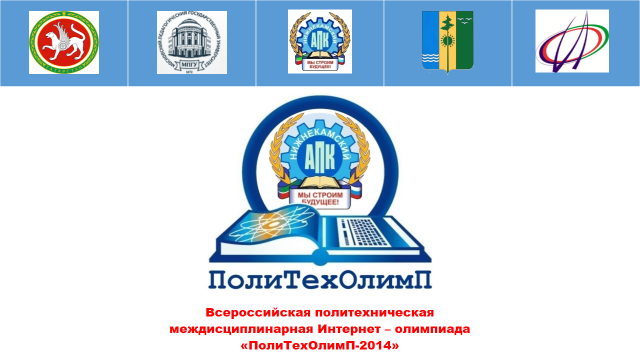 НЕКОММЕРЧЕСКОЕ ПАРТНЕРСТВО «СОВЕТ ДИРЕКТОРОВ ОБРАЗОВАТЕЛЬНЫХ УЧРЕЖДЕНИЙ СПО РЕСПУБЛИКИТАТАРСТАН»КАФЕДРА ОБЩЕТЕХНИЧЕСКИХ ДИСЦИПЛИН ИНСТИТУТА ФИЗИКИ, ТЕХНОЛОГИИ И ИНФОРМАТИКИ ФГБОУ ВПО «МОСКОВСКИЙ ПЕДАГОГИЧЕСКИЙ ГОСУДАРСТВЕННЫЙ УНИВЕРСИТЕТ»ГАОУ ДПО «ИНСТИТУТ РАЗВИТИЯ ОБРАЗОВАНИЯ» РЕСПУБЛИКИ ТАТАРСТАНМБУ «УПРАВЛЕНИЕ ОБРАЗОВАНИЯ»  ИСПОЛНИТЕЛЬНОГО КОМИТЕТА МО «НИЖНЕКАМСКИЙ МУНИЦИПАЛЬНЫЙ РАЙОН РЕСПУБЛИКИ ТАТАРСТАНГАПОУ  «НИЖНЕКАМСКИЙ АГРОПРОМЫШЛЕННЫЙ КОЛЛЕДЖ»             «УТВЕРЖДАЮ»Председатель НП «СД ОУ СПО РТ»       __________________ А.Г.Залялова       «_____»_________________ 2015 г.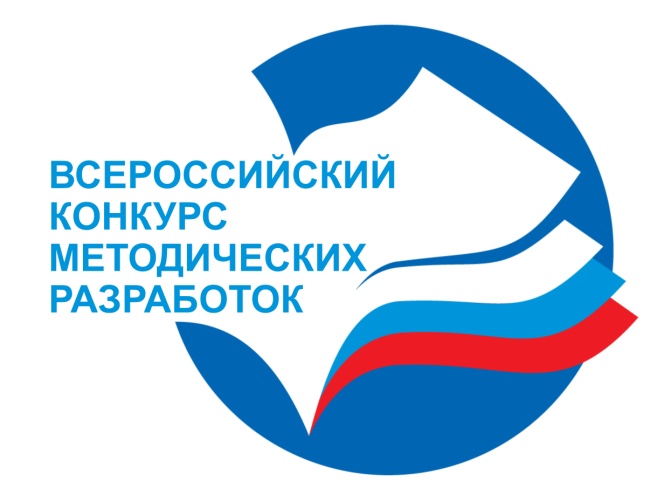 Положениео Всероссийском конкурсе методических разработокпреподавателей дисциплин общепрофессионального цикла, преподавателей междисциплинарных курсов профессиональных модулей, мастеров производственного обучения ПОУ СПО  Российской Федерации и Республики Татарстан «Инновационные технологии при обучении дисциплинам общепрофессионального цикла и профессиональным модулям»I. Общие положения1.1.Конкурс методических разработок (далее Конкурс) проводится в рамках реализации Программы развития среднего профессионального образования в соответствии с планом работы Некоммерческого партнерства «Совет директоров образовательных учреждений СПО Республики Татарстан» на 2014-2015 учебный год, планом научно-методической работы ГАПОУ «Нижнекамский агропромышленный колледж» на 2014-2015 учебный год.1.2.Настоящее положение определяет цель, задачи смотра-конкурса, порядок его организации, проведения, подведения итогов и награждения победителей.1.3.Конкурс проводится на базе ГАПОУ «Нижнекамский агропромышленный колледж».1.4 Организаторы конкурса обеспечивают:- равные условия для всех участников Конкурса;- гласность проведения Конкурса;- формирование жюри;- создание условий для работы жюри с целью принятия объективных решений;- поощрение участников и победителей Конкурса.1.5.Настоящее Положение подлежит открытой публикации с момента утверждения, в том числе на официальных сайтах организаций-участников, на сайте ГАПОУ «Нижнекамский агропромышленный колледж» www.apkcollege.com . II. Цель Конкурса:Целью Конкурса является выявление творчески работающих преподавателей дисциплин общепрофессионального цикла, междисциплинарных курсов профессиональных модулей, а также мастеров производственного обучения ПОУ СПО  РФ и РТ, эффективно использующих инновационные технологии в профессиональной деятельности.III. Задачи Конкурса3.1.Стимулирование творческой активности педагогов и мастеров производственного обучения, выявление и поддержка талантливых педагогических работников, использующих в обучении новые образовательные технологии, повышение профессионального мастерства инженерно-педагогических работников.3.2.Раскрытие научно-методического и творческого потенциала преподавателей и мастеров производственного обучения.3.3.Продвижение наиболее интересных методических идей, направленных на эффективность реализации программ образовательного процесса за счет совершенствования и развития их методического компонента.IV. Организаторы и участники Конкурса4.1.Руководство проведением Конкурса осуществляет организационный комитет, который формируется из независимых компетентных специалистов.4.2.Организаторами Конкурса  являются:-Некоммерческое партнерство «Совет директоров образовательных учреждений СПО Республики Татарстан»;-Государственное автономное образовательное учреждение дополнительного профессионального образования «Институт развития образования» Республики Татарстан;-Кафедра общетехнических дисциплин Института физики, технологии и информатики Федерального государственного бюджетного образовательного учреждения высшего  профессионального образования «Московский педагогический государственный университет»;-МБУ "Управление образования МО «Нижнекамский муниципальный район Республики Татарстан»;-Государственное  автономное профессиональное образовательное учреждение «Нижнекамский агропромышленный колледж».Организационный комитет:Председатель организационного комитета Конкурса:-Титов С.В., заместитель директора по научно-методической работе ГАПОУ "Нижнекамский агропромышленный колледж", преподаватель дисциплин общепрофессионального цикла высшей квалификационной категории, Победитель Республиканского конкурса «Лучший преподаватель-2013» среди педагогических работников учреждений профессионального образования Республики Татарстан Члены оргкомитета Конкурса:-Хотунцев Ю.Л., заведующий кафедрой общетехнических дисциплин Института физики, технологии и информатики ФГБОУ ВПО МПГУ, профессор, доктор физико-математических наук;-Залялова А.Г., председатель Некоммерческого партнерства «Совет директоров образовательных учреждений среднего профессионального образования РТ»;-Хуснутдинова Х.А., старший методист Некоммерческого Партнерства «Совет директоров образовательных учреждений среднего профессионального образования РТ»;-Ахметшина Р.М., заведующая лабораторией менеджмента качества профессионального образования Центра развития профессионального образования Института развития образования Республики Татарстан (ЦРПО ИРО РТ);-Фаляхова Н.Р., старший методист лаборатории менеджмента качества профессионального образования Центра развития профессионального образования Института развития образования Республики Татарстан (ЦРПО ИРО РТ);-Офицерова А.М., заместитель начальника МБУ "Управление образования" МО «Нижнекамский муниципальный район Республики Татарстан»;-Мохонова М.В., заместитель директора по учебно-производственной работе ГАПОУ "Нижнекамский агропромышленный колледж", преподаватель дисциплин общепрофессионального цикла, профессиональных модулей  высшей квалификационной категории-Ефимова И.В., методист ГАПОУ "Нижнекамский агропромышленный колледж", преподаватель дисциплин общепрофессионального цикла, профессиональных модулей  высшей квалификационной категории-Ридованова З.Н., заместитель директора по общеобразовательным дисциплинам  ГАПОУ "Нижнекамский агропромышленный колледж", преподаватель дисциплин естественнонаучного цикла  высшей квалификационной категории-Сиразетдинов И.И., старший мастер  ГАПОУ "Нижнекамский агропромышленный колледж", преподаватель дисциплин общепрофессионального цикла, профессиональных модулей  первой  квалификационной категории, Победитель Республиканского конкурса «Преподаватель СПО-2013», Победитель Республиканского конкурса «Лучший молодой преподаватель -2013» в рамках Научно-образовательного кластера в сфере торговли, индустрии гостеприимства, сервиса и услуг Республики Татарстан -Крюкова Л.Б., преподаватель  ГАПОУ "Нижнекамский агропромышленный колледж", Победитель Республиканского конкурса «Преподаватель СПО-2013».Для организации, проведения и подведения итогов Конкурса Организатором формируется Жюри в составе не менее 7-ти  человек. В состав жюри входят члены организационного комитета Олимпиады. 4.2.К функциям оргкомитета Конкурса относятся: разработка правил проведения Конкурса, ведение документации Конкурса, формирование состава  жюри, подведение итогов и награждение победителей.4.3.Участниками Конкурса могут быть:-преподаватели дисциплин общепрофессионального цикла, междисциплинарных курсов профессиональных модулей  профессиональных образовательных организаций;-мастера производственного обучения профессиональных образовательных организаций;-творческие коллективы преподавателей общепрофессионального цикла, междисциплинарных курсов профессиональных модулей  и мастеров производственного обучения профессиональных образовательных организаций, состоящие из не более трех человек.V. Предмет Конкурса5.1.Предметом Конкурса являются инновационные разработки (сценарии) уроков общепрофессионального цикла, междисциплинарных курсов и занятий учебной практики профессиональных модулей, и других мероприятий, связанных с урочной и внеурочной познавательной деятельностью обучающихся по очной форме.5.2.Автор имеет право выставить на Конкурс только ранее не награжденную на других конкурсах работу.5.3.На Конкурс принимаются работы, авторские права на которые не передавались частично или полностью другим лицам.5.4.Участники Конкурса подтверждают свое согласие на размещение представленных материалов на сайте ГАПОУ «Нижнекамский агропромышленный колледж» www.apkcollege.com. 5.5.Объем предоставленных материалов, включая все приложения, не должен превышать 20 Мб.5.6. Конкурсные материалы не возвращаются и не рецензируются.VI. Организация и проведение Конкурса6.1.Каждый участник может предоставить разработки нескольких мероприятий, в том числе в разных номинациях, оформив каждую разработку как отдельную конкурсную работу.6.2. Всем допущенным к Конкурсу участникам выдаются Сертификаты.6.3.Победители и призеры Конкурса награждаются Дипломами.6.4. Жюри оставляет за собой право введения дополнительных номинаций.6.5.Решение жюри не пересматривается. Представленные на Конкурс материалы не возвращаются и не рецензируются. Апелляции не принимаются. VII. Номинации:№1.Методическая разработка урока общепрофессионального цикла (общепрофессиональные дисциплины, профессиональные модули) с использованием готовых программных продуктов, возможностей интерактивной доски (необходимо представить учебно-методический комплект урока, учебного занятия (продолжительность занятия 45 мин. или 1 час 30 мин. - по выбору участника)).№2.Методическая разработка серии уроков по одному из разделов программы дисциплины общепрофессионального цикла или междисциплинарного курса профессионального модуля (необходимо представить учебно-методический комплект серии уроков, учебных занятий).№3.Методическая разработка серии занятий по одному из разделов программы учебной практики профессионального модуля (необходимо представить учебно-методический комплект учебных занятий УП).№4.Методическая разработка внеурочных мероприятий общепрофессионального цикла (общепрофессиональные дисциплины, профессиональные модули), (необходимо представить учебно-методический комплект внеурочных мероприятий общепрофессионального цикла).№5.Лучший учебно-методический комплект презентаций уроков (занятий) общепрофессионального цикла (общепрофессиональные дисциплины, профессиональные модули) (не менее 10 тематических презентаций по разделам, блокам дисциплин или МДК, занятий УП).VIII. Сроки и порядок проведения Конкурса:8.1.Конкурсантам необходимо выслать до 04 апреля 2015 года на электронный адрес titovsv.5@mail.ru с пометкой «Конкурс-Фамилия автора-город», например, «Конкурс-Дронов-Пермь»:-заявку по установленной форме (приложение 1);-электронное фото автора или авторов; -конкурсные работы необходимо предоставить с аннотацией в электронном варианте. Если объем Конкурсных работ превышает предлагаемый объем 20 Мб и не может быть отправлен по электронной почте, то работы  принимаются в методическом кабинете ГАПОУ «Нижнекамский агропромышленный колледж» по адресу: 423570, РТ, г.Нижнекамск, ул.Юности, д.23. 8.2.Экспертная оценка разработок преподавателей и подведение итогов Конкурса проводится с 04  по 14 апреля 2015 года. В случае предоставления в Оргкомитет большого количества конкурсных работ сроки экспертной оценки могут быть продлены.8.3.Информационное обеспечение Конкурса проводится путем размещения материалов на сайте ГАПОУ «Нижнекамский агропромышленный колледж» www.apkcollege.com в разделе «Новости».8.4.Методические разработки членов жюри участвуют вне конкурса.IX.Требования к разработкам.9.1.Материалами Конкурса являются авторские методические разработки уроков и внеклассных мероприятий профессионального цикла (общепрофессиональные дисциплины, профессиональные модули), проекты уроков и занятий по определенной теме, соответствующие ФГОС. 9.2.Методическая разработка оформляется в текстовом редакторе MS Word (формат А4, шрифт  Times New Roman, кегель 12, междустрочный интервал 1,5).9.3.Содержательные критерии:-соответствие конкурсных материалов требованиям ФГОС по рассматриваемым в разработке специальностям/профессиям;-наличие в конкурсных материалах определения автором(ами) целей, задач, формируемых компетенций, и, следовательно, методов и приемов, их реализующих;  -возможность реализации в образовательной практике;-актуальность;-соответствие современным научно-методическим требованиям к организации урока (занятия) общепрофессионального цикла (общепрофессиональные дисциплины, профессиональные модули) и других мероприятий;-новизна разработки;-оригинальность;-нестандартное решение темы;-логика, стиль и доступность изложения;-инновационность.9.4.Работы, не соответствующие формальным критериям, до участия в Конкурсе не допускаются.9.5. Рейтинг конкурсной работы определяется по следующей схеме:1)в соответствии с каждым указанным критерием члены жюри индивидуально оценивают работу по 100-бальной шкале;2)определяется индивидуальный средний балл для рассматриваемой работы;3)определяется общий средний балл.XI. Финансирование конкурса.Финансирование расходов, связанных с организацией и проведением Конкурса методических разработок преподавателей дисциплин общепрофессионального цикла, междисциплинарных курсов профессиональных модулей  и мастеров производственного обучения ПОУ СПО  Республики Татарстан осуществляется за счет средств НП «Совет директоров ОУ СПО РТ» и ГАПОУ «Нижнекамский агропромышленный колледж».По всем вопросам обращаться по следующим контактным телефонам:-Титов Сергей Владимирович, заместитель директора по научно-методической работе ГАПОУ "Нижнекамский агропромышленный колледж ", преподаватель дисциплин профессионального цикла высшей квалификационной категории– 8-917-287-20-03-Ефимова Ирина Владимировна, методист ГАПОУ "Нижнекамский агропромышленный колледж", преподаватель дисциплин профессионального цикла высшей квалификационной категории– 8-909-312-33-60.Приложение 1Заявкана участие во Всероссийском конкурсе методических разработокпреподавателей дисциплин общепрофессионального цикла, преподавателей междисциплинарных курсов профессиональных модулей, мастеров производственного обучения ПОУ СПО  Российской Федерации и Республики Татарстан «Инновационные технологии при обучении дисциплинам общепрофессионального цикла и профессиональным модулям»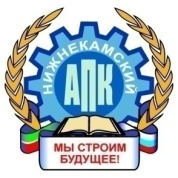 ГАПОУ «Нижнекамский агропромышленный колледж»Апрель, 2015 год Заявку отправить в текстовом редакторе MS Word!Приложение 2Оформление титульного листа (Шрифт 14)Наименование учредителя Полное наименование профессионального образовательного учреждения КОНКУРСНАЯ РАБОТАв рамках Всероссийского конкурса методических разработокпреподавателей дисциплин общепрофессионального цикла, преподавателей междисциплинарных курсов профессиональных модулей, мастеров производственного обучения ПОУ СПО  Российской Федерации и Республики Татарстан «Инновационные технологии при обучении дисциплинам общепрофессионального цикла и профессиональным модулям»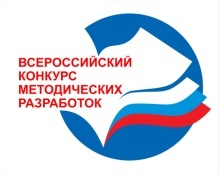 ТЕМА КОНКУРСНОЙ РАБОТЫНоминация: Дисциплина общепрофессионального цикла «наименование»Междисциплинарный курс МДК.01.02. «наименование»  профессионального модуля ПМ.01. «наименование»Учебная практика УП.01. «наименование»  профессионального модуля ПМ.01. «наименование»(выбираем одно из предложенных)Курс обучения:Специальность/профессия2015 г.Приложение 3Образец оформления титульного листа МИНИСТЕРСТВО ОБРАЗОВАНИЯ И НАУКИ РЕСПУБЛИКИ ТАТАРСТАНГОСУДАРСТВЕННОЕ АВТОНОМНОЕ ПРОФЕССИОНАЛЬНОЕ ОБРАЗОВАТЕЛЬНОЕ УЧРЕЖДЕНИЕ  «НИЖНЕКАМСКИЙ АГРОПРОМЫШЛЕННЫЙ КОЛЛЕДЖ»КОНКУРСНАЯ РАБОТАв рамках Всероссийского конкурса методических разработокпреподавателей дисциплин общепрофессионального цикла, преподавателей междисциплинарных курсов профессиональных модулей, мастеров производственного обучения ПОУ СПО  Российской Федерации и Республики Татарстан «Инновационные технологии при обучении дисциплинам общепрофессионального цикла и профессиональным модулям»ТЕМА КОНКУРСНОЙ РАБОТЫ: «МАТЕРИАЛОВЕДЕНИЕ: УЧЕБНО-МЕТОДИЧЕСКОЕ ПОСОБИЕ»Номинация: №2. Методическая разработка серии уроков по одному из разделов программы дисциплины общепрофессионального цикла или междисциплинарного курса профессионального модуляДисциплина общепрофессионального цикла:  «Материаловедение»Курс обучения: 2Специальность: 270802 Строительство и эксплуатация зданий и сооружений2015 г.Сведения о профессиональном образовательном учрежденииСведения о профессиональном образовательном учрежденииПолное наименование профессионального образовательного учрежденияСокращенное наименование профессионального образовательного учрежденияАдресТелефон, факсАдрес электронной почтыНаименование сайтаЭмблема, фото профессионального образовательного учрежденияСведения об участнике Конкурса Сведения об участнике Конкурса Ф.И.О. участникаДолжность (выбрать из списка):Должность (выбрать из списка):-Преподаватель дисциплин общепрофессионального цикла, указать наименование дисциплин общепрофессионального цикла (в соответствие с учебными планами ПОУ)Образец:Преподаватель дисциплин общепрофессионального цикла, дисциплины ОП «Инженерная графика», «Техническая механика» (специальность 270802 Строительство и эксплуатация зданий и сооружений)- Преподаватель междисциплинарного(ых) курса(ов) профессионального модуля, указать наименование междисциплинарного(ых) курса(ов) профессионального модуля (в соответствие с учебными планами ПОУ)Образец:Преподаватель междисциплинарного курса МДК.01.01.  «Проектирование зданий и сооружений» профессионального модуля ПМ.01. «Участие в проектировании зданий и сооружений» (специальность 270802 Строительство и эксплуатация зданий и сооружений)- Мастер производственного обучения, указать наименование учебной(ых) практики(к)  профессионального модуля (в соответствие с учебными планами ПОУ)  Образец:Мастер производственного обучения, руководитель учебной практики УП.01  «Участие в проектировании зданий и сооружений» профессионального модуля ПМ.01. «Участие в проектировании зданий и сооружений» (специальность 270802 Строительство и эксплуатация зданий и сооружений)Квалификационная категория Педагогический стаж Ученая степень (если есть)Номинация Конкурса (указать номер номинации и ее наименование из п. VII настоящего Положения)Мобильный телефонАдрес электронной почты автора(ов) для обратной связи ФИО автора (ов):Должность (в соответствие с заявкой):ФИО автора:Яковлев Сергей Петрович, Преподаватель дисциплины общепрофессионального цикла «Материаловедение» 